（別紙１－１）　　　　　　第19回長野県障がい者スポーツ大会参加申込書いずれかに○→〔　身体　・　知的　・　精神　〕(精神障害者の方の証明は、精神障害者保健福祉手帳もしくは自立支援医療(精神通院)受給者証を取得した者のみとする)※１～３については、別紙「参加申込書記入上の留意事項」を御確認願います。リレー※４については、別紙「参加申込書記入上の留意事項」を御確認願います。リレー※５については、別紙「参加申込書記入上の留意事項」を御確認願います。フリガナフリガナ年齢2019年4月1日現在  　満　    　　歳性別男・女男・女氏　　名氏　　名年齢Ｔ ・ Ｓ ・ Ｈ　 　　年　　 月　　 日生性別男・女男・女住　　所住　　所 　　　　　　　　　　　　郡・市　　　　　　　　　　　　　町・村（電話　　　　　　　－　　　　　　－　　　　　　） 　　　　　　　　　　　　郡・市　　　　　　　　　　　　　町・村（電話　　　　　　　－　　　　　　－　　　　　　） 　　　　　　　　　　　　郡・市　　　　　　　　　　　　　町・村（電話　　　　　　　－　　　　　　－　　　　　　） 　　　　　　　　　　　　郡・市　　　　　　　　　　　　　町・村（電話　　　　　　　－　　　　　　－　　　　　　） 　　　　　　　　　　　　郡・市　　　　　　　　　　　　　町・村（電話　　　　　　　－　　　　　　－　　　　　　） 　　　　　　　　　　　　郡・市　　　　　　　　　　　　　町・村（電話　　　　　　　－　　　　　　－　　　　　　） 　　　　　　　　　　　　郡・市　　　　　　　　　　　　　町・村（電話　　　　　　　－　　　　　　－　　　　　　） 　　　　　　　　　　　　郡・市　　　　　　　　　　　　　町・村（電話　　　　　　　－　　　　　　－　　　　　　） 　　　　　　　　　　　　郡・市　　　　　　　　　　　　　町・村（電話　　　　　　　－　　　　　　－　　　　　　）住　　所住　　所 　　　　　　　　　　　　郡・市　　　　　　　　　　　　　町・村（電話　　　　　　　－　　　　　　－　　　　　　） 　　　　　　　　　　　　郡・市　　　　　　　　　　　　　町・村（電話　　　　　　　－　　　　　　－　　　　　　） 　　　　　　　　　　　　郡・市　　　　　　　　　　　　　町・村（電話　　　　　　　－　　　　　　－　　　　　　） 　　　　　　　　　　　　郡・市　　　　　　　　　　　　　町・村（電話　　　　　　　－　　　　　　－　　　　　　） 　　　　　　　　　　　　郡・市　　　　　　　　　　　　　町・村（電話　　　　　　　－　　　　　　－　　　　　　） 　　　　　　　　　　　　郡・市　　　　　　　　　　　　　町・村（電話　　　　　　　－　　　　　　－　　　　　　） 　　　　　　　　　　　　郡・市　　　　　　　　　　　　　町・村（電話　　　　　　　－　　　　　　－　　　　　　） 　　　　　　　　　　　　郡・市　　　　　　　　　　　　　町・村（電話　　　　　　　－　　　　　　－　　　　　　） 　　　　　　　　　　　　郡・市　　　　　　　　　　　　　町・村（電話　　　　　　　－　　　　　　－　　　　　　）住　　所住　　所 　　　　　　　　　　　　郡・市　　　　　　　　　　　　　町・村（電話　　　　　　　－　　　　　　－　　　　　　） 　　　　　　　　　　　　郡・市　　　　　　　　　　　　　町・村（電話　　　　　　　－　　　　　　－　　　　　　） 　　　　　　　　　　　　郡・市　　　　　　　　　　　　　町・村（電話　　　　　　　－　　　　　　－　　　　　　） 　　　　　　　　　　　　郡・市　　　　　　　　　　　　　町・村（電話　　　　　　　－　　　　　　－　　　　　　） 　　　　　　　　　　　　郡・市　　　　　　　　　　　　　町・村（電話　　　　　　　－　　　　　　－　　　　　　） 　　　　　　　　　　　　郡・市　　　　　　　　　　　　　町・村（電話　　　　　　　－　　　　　　－　　　　　　） 　　　　　　　　　　　　郡・市　　　　　　　　　　　　　町・村（電話　　　　　　　－　　　　　　－　　　　　　） 　　　　　　　　　　　　郡・市　　　　　　　　　　　　　町・村（電話　　　　　　　－　　　　　　－　　　　　　） 　　　　　　　　　　　　郡・市　　　　　　　　　　　　　町・村（電話　　　　　　　－　　　　　　－　　　　　　）障がい区分等身　体等級（身体）等級（身体）等級（身体）1　　　　2　　　　3　　　　4　　　　5　　　　61　　　　2　　　　3　　　　4　　　　5　　　　61　　　　2　　　　3　　　　4　　　　5　　　　61　　　　2　　　　3　　　　4　　　　5　　　　61　　　　2　　　　3　　　　4　　　　5　　　　61　　　　2　　　　3　　　　4　　　　5　　　　6障がい区分等身　体身体障害者手帳番号身体障害者手帳番号身体障害者手帳番号  長野県　　　　　更新第　　　　　　　　　　　号  長野県　　　　　更新第　　　　　　　　　　　号  長野県　　　　　更新第　　　　　　　　　　　号  長野県　　　　　更新第　　　　　　　　　　　号  長野県　　　　　更新第　　　　　　　　　　　号  長野県　　　　　更新第　　　　　　　　　　　号障がい区分等身　体障がい名（手帳記載事項）障がい名（手帳記載事項）障がい名（手帳記載事項）障がい区分等知　的区分（療育）区分（療育）区分（療育）Ａ１　　　Ａ２　　　 Ｂ１　　　 Ｂ２　　　手帳無しＡ１　　　Ａ２　　　 Ｂ１　　　 Ｂ２　　　手帳無しＡ１　　　Ａ２　　　 Ｂ１　　　 Ｂ２　　　手帳無しＡ１　　　Ａ２　　　 Ｂ１　　　 Ｂ２　　　手帳無しＡ１　　　Ａ２　　　 Ｂ１　　　 Ｂ２　　　手帳無しＡ１　　　Ａ２　　　 Ｂ１　　　 Ｂ２　　　手帳無し障がい区分等精　神区分（精神）区分（精神）区分（精神）1　　　　2　　　　3　　　　手帳無し1　　　　2　　　　3　　　　手帳無し1　　　　2　　　　3　　　　手帳無し1　　　　2　　　　3　　　　手帳無し1　　　　2　　　　3　　　　手帳無し1　　　　2　　　　3　　　　手帳無し手話通訳手話通訳手話通訳希望する　　　　　　　　　　　　　　希望しない希望する　　　　　　　　　　　　　　希望しない希望する　　　　　　　　　　　　　　希望しない希望する　　　　　　　　　　　　　　希望しない希望する　　　　　　　　　　　　　　希望しない希望する　　　　　　　　　　　　　　希望しない希望する　　　　　　　　　　　　　　希望しない希望する　　　　　　　　　　　　　　希望しない車いす使用車いす使用車いす使用車いす使用（競技も車いす）　　　　移動のみ車いす使用（競技は立位）車いす使用（競技も車いす）　　　　移動のみ車いす使用（競技は立位）車いす使用（競技も車いす）　　　　移動のみ車いす使用（競技は立位）車いす使用（競技も車いす）　　　　移動のみ車いす使用（競技は立位）車いす使用（競技も車いす）　　　　移動のみ車いす使用（競技は立位）車いす使用（競技も車いす）　　　　移動のみ車いす使用（競技は立位）車いす使用（競技も車いす）　　　　移動のみ車いす使用（競技は立位）車いす使用（競技も車いす）　　　　移動のみ車いす使用（競技は立位）県大会への出場回数※１県大会への出場回数※１県大会への出場回数※１県大会への出場回数※１初出場　　　２～５回　　　６～９回　　　10回目以上初出場　　　２～５回　　　６～９回　　　10回目以上初出場　　　２～５回　　　６～９回　　　10回目以上初出場　　　２～５回　　　６～９回　　　10回目以上初出場　　　２～５回　　　６～９回　　　10回目以上初出場　　　２～５回　　　６～９回　　　10回目以上初出場　　　２～５回　　　６～９回　　　10回目以上全国大会出場希望※２全国大会出場希望※２全国大会出場希望※２全国大会出場希望※２希望する　　　　　　　　　　　　　　　　希望しない（出場には各障害者手帳もしくは「その取得の対象に準じる障害」の証明が必要）希望する　　　　　　　　　　　　　　　　希望しない（出場には各障害者手帳もしくは「その取得の対象に準じる障害」の証明が必要）希望する　　　　　　　　　　　　　　　　希望しない（出場には各障害者手帳もしくは「その取得の対象に準じる障害」の証明が必要）希望する　　　　　　　　　　　　　　　　希望しない（出場には各障害者手帳もしくは「その取得の対象に準じる障害」の証明が必要）希望する　　　　　　　　　　　　　　　　希望しない（出場には各障害者手帳もしくは「その取得の対象に準じる障害」の証明が必要）希望する　　　　　　　　　　　　　　　　希望しない（出場には各障害者手帳もしくは「その取得の対象に準じる障害」の証明が必要）現在治療中の病気の有無等※３病名左に記入した場合、医師に確認し、出場の可・不可に○をする可不可現在治療中の病気の有無等※３治療を受けている病院名治療を受けている病院名左に記入した場合、医師に確認し、出場の可・不可に○をする可不可現在治療中の病気の有無等※３医　師　の　氏　名医　師　の　氏　名左に記入した場合、医師に確認し、出場の可・不可に○をする可不可事務処理欄ゼッケン事務処理欄参加種目□  　５０m		□  １００m		□  ２００m		□  ４００m		□  ８００m	□  １５００m□　スラローム	□　走高跳	□　立幅跳	□　走幅跳	□  １５００m□　スラローム	□　走高跳	□　立幅跳	□　走幅跳	□　砲丸投	□　ソフトボール投	□　ジャベリックスロー	□　ビーンバッグ投	□　４×１００ｍリレー（４×１００ｍリレーは男女混合とする）障がい区分肢体不自由者（１）＜上肢＞				 □１　手部切断	 　　  片前腕切断または、片上肢不完全    　 片上腕切断または、片上肢完全	 □２  両前腕切断または、片前腕及び片上腕切断両上肢不完全 □３　両上腕切断または、両上肢完全	＜下肢＞				 □４　片下腿切断または、片下肢不完全 □５　片大腿切断または、片下肢完全	 □６　両下腿切断			 □７　片下腿および片大腿切断	    　 両下肢不完全		 □８　両大腿切断または、両下肢完全	＜体幹＞				 □９　体幹			肢体不自由者（２）		＜脳原性麻痺以外で車いす常用、使用＞ □10　第６頸髄まで残存		 □11　第７頸髄まで残存		 □12　第８頸髄まで残存		 □13　下肢麻痺で座位バランスなし	 □14　下肢麻痺で座位バランスあり	 □15　その他車いす		肢体不自由者（１）＜上肢＞				 □１　手部切断	 　　  片前腕切断または、片上肢不完全    　 片上腕切断または、片上肢完全	 □２  両前腕切断または、片前腕及び片上腕切断両上肢不完全 □３　両上腕切断または、両上肢完全	＜下肢＞				 □４　片下腿切断または、片下肢不完全 □５　片大腿切断または、片下肢完全	 □６　両下腿切断			 □７　片下腿および片大腿切断	    　 両下肢不完全		 □８　両大腿切断または、両下肢完全	＜体幹＞				 □９　体幹			肢体不自由者（２）		＜脳原性麻痺以外で車いす常用、使用＞ □10　第６頸髄まで残存		 □11　第７頸髄まで残存		 □12　第８頸髄まで残存		 □13　下肢麻痺で座位バランスなし	 □14　下肢麻痺で座位バランスあり	 □15　その他車いす		肢体不自由者（３）	＜脳原性麻痺＞			 □16　四肢麻痺で車いす使用	 □17　けって移動			 □18　片上下肢で車椅子使用	 □19　上肢で車いす使用		 □20　その他走不能		 □21　上肢に不随意運動を伴う走可能	 □22　その他走可能					肢体不自由者（４）		 □23　電動車いす常用	視覚障がい者			 □24　視力0から0.01まで	(□伴走有　50m除く)障がい区分24は光を通さないアイマスクまたはアイシェードを装着する。□25　その他の視覚障がい					聴覚・平衡機能障がい者、音声・言語・そしゃく機能障がい者		 □26　聴覚障がい知的障がい者			 □27　知的障がい					内部障がい者			 □28　ぼうこう又は直腸機能障がい	肢体不自由者（３）	＜脳原性麻痺＞			 □16　四肢麻痺で車いす使用	 □17　けって移動			 □18　片上下肢で車椅子使用	 □19　上肢で車いす使用		 □20　その他走不能		 □21　上肢に不随意運動を伴う走可能	 □22　その他走可能					肢体不自由者（４）		 □23　電動車いす常用	視覚障がい者			 □24　視力0から0.01まで	(□伴走有　50m除く)障がい区分24は光を通さないアイマスクまたはアイシェードを装着する。□25　その他の視覚障がい					聴覚・平衡機能障がい者、音声・言語・そしゃく機能障がい者		 □26　聴覚障がい知的障がい者			 □27　知的障がい					内部障がい者			 □28　ぼうこう又は直腸機能障がい	リレーに申し込む際はチーム名を記入事務処理欄事務処理欄参加種目参加種目□自由形25m□自由形50m□背泳ぎ25m□背泳ぎ50m□平泳ぎ25m□平泳ぎ50m□平泳ぎ25m□平泳ぎ50m□バタフライ25m□バタフライ50m□4×50mﾘﾚｰ	□4×50mﾒﾄﾞﾚｰﾘﾚｰ障がい区分肢体不自由者（１）＜上肢＞				 □１　手部切断				 □２　片前腕切断または、片上肢不完全	 □３　片上腕切断または、片上肢完全		 □４　両前腕切断または、両上肢不完全 □５　両上肢切断または、両上肢完全		 　　　片前腕および片上肢切断		＜下肢＞				 □６　片下腿切断または、片下肢不完全	 □７　片大腿切断または、片下肢完全		 □８　両下腿切断または、両下肢不完全	 □９　両大腿切断または、両下肢完全		 　　　片下腿および片大腿切断		＜上下肢＞				 □10　片上肢切断および片下肢切断		 　　　片上肢不完全および片下肢不完全	 □11　多肢切断または、片上肢完全および片下肢完全両上肢不完全および両下肢不完全	＜体幹＞				 □12　体幹				肢体不自由者（２）			＜脳原性麻痺以外で車いす常用＞		 □13　第７頸髄まで残存		 □14　第８頸髄まで残存		 □15　下肢麻痺で座位バランスなし		 □16　下肢麻痺で座位バランスあり	肢体不自由者（１）＜上肢＞				 □１　手部切断				 □２　片前腕切断または、片上肢不完全	 □３　片上腕切断または、片上肢完全		 □４　両前腕切断または、両上肢不完全 □５　両上肢切断または、両上肢完全		 　　　片前腕および片上肢切断		＜下肢＞				 □６　片下腿切断または、片下肢不完全	 □７　片大腿切断または、片下肢完全		 □８　両下腿切断または、両下肢不完全	 □９　両大腿切断または、両下肢完全		 　　　片下腿および片大腿切断		＜上下肢＞				 □10　片上肢切断および片下肢切断		 　　　片上肢不完全および片下肢不完全	 □11　多肢切断または、片上肢完全および片下肢完全両上肢不完全および両下肢不完全	＜体幹＞				 □12　体幹				肢体不自由者（２）			＜脳原性麻痺以外で車いす常用＞		 □13　第７頸髄まで残存		 □14　第８頸髄まで残存		 □15　下肢麻痺で座位バランスなし		 □16　下肢麻痺で座位バランスあり	肢体不自由者（１）＜上肢＞				 □１　手部切断				 □２　片前腕切断または、片上肢不完全	 □３　片上腕切断または、片上肢完全		 □４　両前腕切断または、両上肢不完全 □５　両上肢切断または、両上肢完全		 　　　片前腕および片上肢切断		＜下肢＞				 □６　片下腿切断または、片下肢不完全	 □７　片大腿切断または、片下肢完全		 □８　両下腿切断または、両下肢不完全	 □９　両大腿切断または、両下肢完全		 　　　片下腿および片大腿切断		＜上下肢＞				 □10　片上肢切断および片下肢切断		 　　　片上肢不完全および片下肢不完全	 □11　多肢切断または、片上肢完全および片下肢完全両上肢不完全および両下肢不完全	＜体幹＞				 □12　体幹				肢体不自由者（２）			＜脳原性麻痺以外で車いす常用＞		 □13　第７頸髄まで残存		 □14　第８頸髄まで残存		 □15　下肢麻痺で座位バランスなし		 □16　下肢麻痺で座位バランスあり	肢体不自由者（１）＜上肢＞				 □１　手部切断				 □２　片前腕切断または、片上肢不完全	 □３　片上腕切断または、片上肢完全		 □４　両前腕切断または、両上肢不完全 □５　両上肢切断または、両上肢完全		 　　　片前腕および片上肢切断		＜下肢＞				 □６　片下腿切断または、片下肢不完全	 □７　片大腿切断または、片下肢完全		 □８　両下腿切断または、両下肢不完全	 □９　両大腿切断または、両下肢完全		 　　　片下腿および片大腿切断		＜上下肢＞				 □10　片上肢切断および片下肢切断		 　　　片上肢不完全および片下肢不完全	 □11　多肢切断または、片上肢完全および片下肢完全両上肢不完全および両下肢不完全	＜体幹＞				 □12　体幹				肢体不自由者（２）			＜脳原性麻痺以外で車いす常用＞		 □13　第７頸髄まで残存		 □14　第８頸髄まで残存		 □15　下肢麻痺で座位バランスなし		 □16　下肢麻痺で座位バランスあり	肢体不自由者（３）	＜脳原性麻痺＞			 □17　四肢麻痺	(車いす常用) または、 　　 上肢に著しい不随意運動を伴う走不能 □18　両下肢麻痺			 　　　上肢に軽度の不随意運動を伴う走不能 □19　片側障がいで片上肢機能全廃	 □20　その他の片側障がいで走不能	□21　その他走可能			肢体不自由者（４）	 □22　浮具使用		視覚障がい者　 □23　視力0から0.01まで	□24　その他の視覚障がい	（□タッピングを希望※４）聴覚・平衡機能障がい者、音声・言語・そしゃく機能障がい者		 □25　聴覚障がい知的障がい者			 □26　知的障がい				肢体不自由者（３）	＜脳原性麻痺＞			 □17　四肢麻痺	(車いす常用) または、 　　 上肢に著しい不随意運動を伴う走不能 □18　両下肢麻痺			 　　　上肢に軽度の不随意運動を伴う走不能 □19　片側障がいで片上肢機能全廃	 □20　その他の片側障がいで走不能	□21　その他走可能			肢体不自由者（４）	 □22　浮具使用		視覚障がい者　 □23　視力0から0.01まで	□24　その他の視覚障がい	（□タッピングを希望※４）聴覚・平衡機能障がい者、音声・言語・そしゃく機能障がい者		 □25　聴覚障がい知的障がい者			 □26　知的障がい				肢体不自由者（３）	＜脳原性麻痺＞			 □17　四肢麻痺	(車いす常用) または、 　　 上肢に著しい不随意運動を伴う走不能 □18　両下肢麻痺			 　　　上肢に軽度の不随意運動を伴う走不能 □19　片側障がいで片上肢機能全廃	 □20　その他の片側障がいで走不能	□21　その他走可能			肢体不自由者（４）	 □22　浮具使用		視覚障がい者　 □23　視力0から0.01まで	□24　その他の視覚障がい	（□タッピングを希望※４）聴覚・平衡機能障がい者、音声・言語・そしゃく機能障がい者		 □25　聴覚障がい知的障がい者			 □26　知的障がい				選手輸送バスの利用利用する　　　　　　　　　　　　利用しないリレーに申し込む際はチーム名を記入フリーリレーに申し込む際はチーム名を記入メドレー事務処理欄事務処理欄参加種目参加種目□ 卓　球　　　　　　　　□ サウンドテーブルテニス		□ 卓　球　　　　　　　　□ サウンドテーブルテニス		試合中のボールパーソン試合中のボールパーソン□ 希望する　　　　　　　□ 希望しない□ 希望する　　　　　　　□ 希望しない障がい区分肢体不自由者（１）		＜上肢＞				 □１　片上肢障がい	 □２　両上肢障がい		＜下肢＞				 □３　片下腿切断または、片下肢不完全 □４　片大腿切断または、両下腿切断	 　　　片下肢完全または、両下肢不完全 □５　片下腿および片大腿切断	 　　　両大腿切断または、両下肢完全＜体幹＞				□６　体幹肢体不自由者（２）		＜脳原性麻痺以外で車いす常用、使用＞ □７　第８頸髄まで残存		 □８　座位バランスなし		 □９　その他			肢体不自由者（１）		＜上肢＞				 □１　片上肢障がい	 □２　両上肢障がい		＜下肢＞				 □３　片下腿切断または、片下肢不完全 □４　片大腿切断または、両下腿切断	 　　　片下肢完全または、両下肢不完全 □５　片下腿および片大腿切断	 　　　両大腿切断または、両下肢完全＜体幹＞				□６　体幹肢体不自由者（２）		＜脳原性麻痺以外で車いす常用、使用＞ □７　第８頸髄まで残存		 □８　座位バランスなし		 □９　その他			肢体不自由者（３）		＜脳原性麻痺＞			 □10　車いす使用			 □11　杖または、松葉杖使用		 □12　上肢に不随意運動あり	 □13　上肢に不随意運動なし	 □14　片側障がい視覚障がい者			 □15　アイマスク有り障がい区分15は各自で用意したアイマスクまたはアイシェードを装着する。 □16　アイマスク無し聴覚・平衡機能障がい者、音声・言語・そしゃく機能障がい者 □17　聴覚障がい			知的障がい者		 □18　知的障がい			障がい区分精神障がい者□19　精神障がい以下の卓球歴及び大会戦績等は任意記入欄となります。精神障がい者□19　精神障がい以下の卓球歴及び大会戦績等は任意記入欄となります。精神障がい者□19　精神障がい以下の卓球歴及び大会戦績等は任意記入欄となります。参加種目□１座位□２立位アキュラシー：ディスリート□右投げ□左投げ参加種目□１座位□２立位□５ｍ　　　　　　□７ｍ※ディスタンスは全員参加□右投げ□左投げ事務処理欄事務処理欄参加種目参加種目□　50m･30mラウンド		　 □　30mダブルラウンド□　50m･30mラウンド		　 □　30mダブルラウンド障がい区分[リカーブ部門]肢体不自由者		＜脳原性麻痺以外で車いす常用＞ □１　第８頸髄まで残存（※５） □２  その他の車いす＜切断・機能障がい＞ □３　上肢障がい □４　下肢障がい □５　体幹			＜脳原性麻痺＞			 □６　脳原性麻痺	聴覚・平衡機能障がい者、音声・言語・そしゃく機能障がい者□７　聴覚障がい		内部障がい			 □８　ぼうこう又は直腸機能障がい	[リカーブ部門]肢体不自由者		＜脳原性麻痺以外で車いす常用＞ □１　第８頸髄まで残存（※５） □２  その他の車いす＜切断・機能障がい＞ □３　上肢障がい □４　下肢障がい □５　体幹			＜脳原性麻痺＞			 □６　脳原性麻痺	聴覚・平衡機能障がい者、音声・言語・そしゃく機能障がい者□７　聴覚障がい		内部障がい			 □８　ぼうこう又は直腸機能障がい	[コンパウンド部門]□　１　　第８頸髄まで残存□２～８　その他□１　知的障がい□車いす使用貸靴希望　　　　　あり　　　　　なし□１　知的障がい□ランプス使用靴のサイズ　　　　　　.　　　　cm選手輸送バスの利用利用する　　　　　　　　　　　　利用しない事務処理欄事務処理欄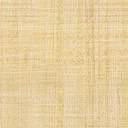 